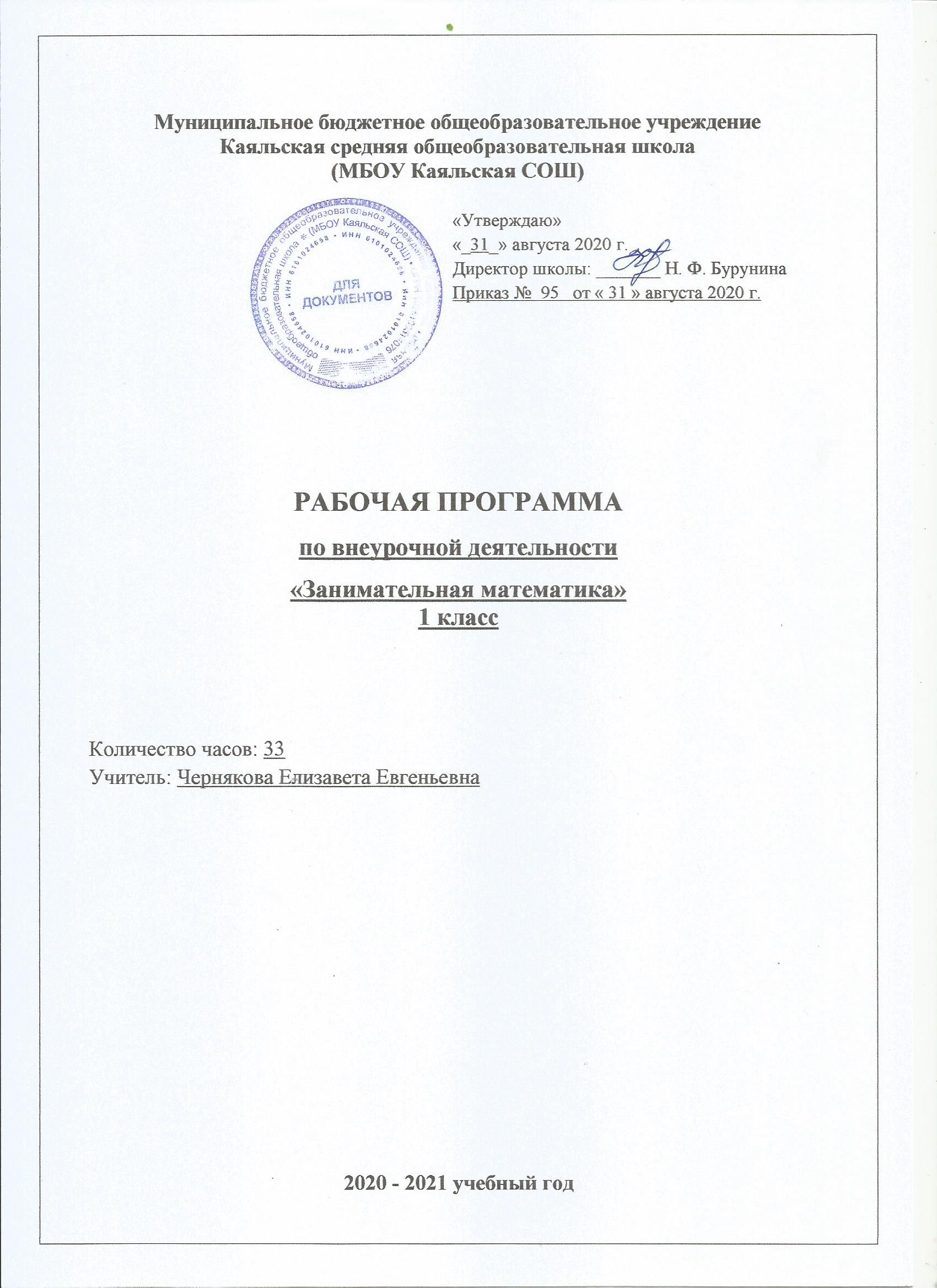 Пояснительная запискаДанная программа для внеурочной деятельности составлена в соответствии со следующими нормативными и распорядительными документами:Федеральный закон от 29.12.2012 №273-ФЗ «Об образовании в Российской Федерации»Устав Муниципального бюджетного общеобразовательного учреждения Каяльской средней общеобразовательной школы.Образовательной программы начального общего образования Муниципального бюджетного общеобразовательного учреждения Каяльской средней общеобразовательной школы 2020 -2021 уч. г.Образовательная программа среднего общего образования Муниципального бюджетного общеобразовательного учреждения Каяльской средней общеобразовательной школы 2020 -2021 уч. г.Положение о рабочей программе учителя МБОУ Каяльской СОШ.Учебный план МБОУ Каяльской СОШ на 2020 -2021 учебный год.Календарный учебный график МБОУ Каяльской СОШ на 2020 -2021 учебный год.Рабочая программа «Занимательная математика»  составлена на основе программы  факультатива «Занимательная математика»  автора  Е.Э.Кочуровой   Данная программа адресована обучающимся 1 класса общеобразовательной школы  и учитывает систему обучения класса, в котором будет осуществляться учебный процесс, направленный на общее развитие обучающихся. Целью программы является расширение  математического  кругозора, эрудиции обучающихся и  формирование познавательных универсальных учебных действий.Специфика состоит в том,  что программа кружка  предназначена для развития математических способностей обучающихся,  для формирования элементов логической и алгоритмической грамотности, коммуникативных умений младших школьников с применением коллективных форм организации занятий и использованием современных средств обучения. Создание на занятиях ситуаций активного поиска, предоставление возможности сделать собственное «открытие», знакомство с оригинальными путями рассуждений, овладение элементарными навыками исследовательской деятельности позволят обучающимся реализовать свои возможности, приобрести уверенность в своих силах.          Для реализации познавательной и творческой активности школьника в учебном процессе используются педагогические и современные образовательные технологии, дающие возможность повышать качество образования, более эффективно использовать учебное время и снижать долю репродуктивной деятельности учащихся за счет снижения времени, отведенного на выполнение домашнего задания: технология развивающего обучения;проблемного обучения;здоровьесберегающие технологии;информационно-коммуникационные;технологию уровневой дифференциации;игровые технологии; коллективного взаимообучения  и сотрудничества;проектной и исследовательской деятельности;интенсификации обучения на основе схемных и знаковых материалов.Программа предусматривает разнообразные типы уроков:  путешествие, исследование, защита проектов, экскурсии, деловая игра, практикумы, лекции, уроки контроля, презентации.При проведении уроков используются коллективные  и индивидуальные формы работы: беседы,  «работа в паре», работа в группах, разноуровневые задания, деловые игры, интеллектуальные марафоны.МЕСТО ПРОГРАММЫ В УЧЕБНОМ ПЛАНЕ    В соответствии с Образовательной программой школы на изучение курса «Занимательная математика» в 1 классе отводится 33 часа в год, 1 час в неделю (33 учебные недели).     Тематическое планирование по курсу «Занимательная математика» в 1 классе рассчитано на 31 час  с учетом того, что 2 часа в году выпадает на  праздничные дни: 3, 10 мая.Планируемые результаты.Предметные результатыЧисла. Арифметические действия. ВеличиныОбучающийся научится:- сравнивать разные приемы действий, выбирать удобные способы для выполнения конкретного задания;- моделировать в процессе совместного обсуждения алгоритм решения числового кроссворда; использовать его в ходе самостоятельной работы;- применять изученные способы учебной работы и приёмы вычислений для работы с числовыми головоломками.Обучающийся получит возможность научиться:- использовать термины равенство и неравенство;- понимать и использовать терминологию сложения и вычитания;- применять переместительное свойство сложения;- составлять выражения в одно - два действия по описанию в задании;- сравнивать, проверять, исправлять выполнение действий в предлагаемых заданиях.Мир занимательных задачОбучающийся научится:- анализировать текст задачи: ориентироваться в тексте, выделять условие и вопрос, данные и искомые числа (величины); - искать и выбирать необходимую информацию, содержащуюся в тексте задачи, на рисунке или в таблице, для ответа на заданные вопросы; - моделировать ситуацию, описанную в тексте задачи. Использовать соответствующие знаково-символические средства для моделирования ситуации;- конструировать последовательность «шагов» (алгоритм) решения задачи;- объяснять (обосновывать) выполняемые и выполненные действия.Обучающийся получит возможность научиться:- рассматривать один и тот же рисунок с разных точек зрения и составлять по нему разные математические рассказы;- соотносить содержание задачи и схему к ней, составлять по тексту задачи схему и, обратно, по схеме составлять задачу;- составлять разные задачи по предлагаемым рисункам, схемам, выполненному решению;- рассматривать разные варианты решения задачи, дополнения текста до задачи, выбирать из них правильные, исправлять неверные.Геометрическая мозаикаОбучающийся научится:- ориентироваться в понятиях «влево», «вправо», «вверх», «вниз»;-ориентироваться на точку начала движения, на числа и стрелки 1→ 1↓ и др., указывающие направление движения;- проводить линии по заданному маршруту (алгоритму);- выделять фигуру заданной формы на сложном чертеже;- анализировать расположение деталей (танов, треугольников, уголков, спичек) в исходной конструкции;- составлять фигуры из частей; определять место заданной детали в конструкции;- выявлять закономерности в расположении деталей; составлять детали в соответствии с заданным контуром конструкции;- сопоставлять полученный (промежуточный, итоговый) результат с заданным условием;- объяснять (доказывать) выбор деталей или способа действия при заданном условии;- анализировать предложенные возможные варианты верного решения;- моделировать объёмные фигуры из различных материалов (проволока, пластилин и др.) и из развёрток.Обучающийся получит возможность научиться:- распознавать различные виды углов с помощью угольника - прямые, острые и тупые;-распознавать пространственные геометрические тела: шар, куб;- находить в окружающем мире предметы и части предметов, похожие по форме на шар, куб.Метапредметные результатыЛичностные учебные универсальные действияУ обучающегося будут сформированы:– положительное отношение к школе, к изучению математики;– интерес к учебному материалу;– представление о причинах успеха в учебе;– общее представление о моральных нормах поведения;– уважение к мыслям и настроениям другого человека, доброжелательное отношение к людям.– любознательность, сообразительность при выполнении разнообразных заданий проблемного и эвристического характера;– внимательность, настойчивость, целеустремленность, умение преодолевать трудности; – самостоятельность суждений, независимость и нестандартность мышления.Обучающийся  получат возможность для  формирования:– начальной стадии внутренней позиции школьника, положительного отношения к школе;– первоначального представления о знании и незнании;– понимания значения математики в жизни человека;– первоначальной ориентации на оценку результатов собственной учебной деятельности;– первичных умений оценки ответов одноклассников на основе  заданных критериев успешности учебной деятельности.Регулятивные учебные универсальные действияОбучающийся научится:– принимать учебную задачу, соответствующую этапу обучения;– понимать выделенные учителем ориентиры действия в учебном материале;– адекватно воспринимать предложения учителя;– проговаривать вслух последовательность производимых действий, составляющих основу осваиваемой деятельности;– осуществлять первоначальный контроль своего участия в доступных видах познавательной деятельности;– оценивать совместно с учителем результат своих действий, вносить соответствующие коррективы под руководством учителя.Обучающийся получит возможность научиться:– принимать разнообразные учебно - познавательные задачи и инструкции учителя;– в сотрудничестве с учителем находить варианты решения учебной задачи;– первоначальному умению выполнять учебные действия в устной и письменной речи;– осуществлять пошаговый контроль своих действий под руководством учителя;– адекватно воспринимать оценку своей работы учителями, товарищам.Познавательные учебные универсальные действияОбучающийся научится:– использовать рисуночные и простые символические варианты математической записи;– читать простое схематическое изображение; –понимать информацию в знаково - символической форме в простейших случаях, под руководством учителя кодировать информацию (с использованием 2–5 знаков или символов, 1–2 операций);– на основе кодирования строить простейшие модели математических понятий;– проводить сравнение (по одному из оснований, наглядное и по представлению);– выделять в явлениях несколько признаков, а также различать существенные и несущественные признаки (для изученных математических понятий);– под руководством учителя проводить классификацию изучаемых объектов (проводить разбиение объектов на группы по выделенному основанию);– под руководством учителя проводить аналогию;– понимать отношения между понятиями (родо - видовые, причинно - следственные).Обучающийся получит возможность научиться:– строить небольшие математические сообщения в устной форме (2–3 предложения);– строить рассуждения о доступных, наглядно воспринимаемых математических отношениях;– выделять несколько существенных признаков объектов;– под руководством учителя давать характеристики изучаемым математическим объектам на основе их анализа;– понимать содержание эмпирических обобщений; с помощью учителя выполнять эмпирические обобщения на основе сравнения изучаемых математических объектов и формулировать выводы;– проводить аналогии между изучаемым материалом и собственным опытом.Коммуникативные учебные универсальные действияОбучающийся научится:– принимать участие в работе парами и группами;– воспринимать различные точки зрения;– воспринимать мнение других людей о математических явлениях;– понимать необходимость использования правил вежливости;– использовать простые речевые средства;– контролировать свои действия в классе;– понимать задаваемые вопросы.Обучающийся получит возможность научиться:– использовать простые речевые средства для передачи своего мнения;– следить за действиями других участников учебной деятельности;– выражать свою точку зрения;– строить понятные для партнера высказывания;– адекватно использовать средства устного общения.Содержание учебно-тематического планаЧисла. Арифметические действия. Величины.Названия и последовательность чисел от 1 до 20. Подсчёт числа точек на верхних гранях выпавших кубиков.Числа от 1 до 100. Решение и составление ребусов, содержащих числа. Сложение и вычитание чисел в пределах 100. Таблица умножения однозначных чисел и соответствующие случаи деления.Числовые головоломки: соединение чисел знаками действия так, чтобы в ответе получилось заданное число и др. Поиск нескольких решений. Восстановление примеров: поиск цифры, которая скрыта. Последовательное выполнение арифметических действий: отгадывание задуманных чисел.Заполнение числовых кроссвордов (судоку, какуро и др.)Числа от 1 до 1000. Сложение и вычитание чисел в пределах 1000.Числа-великаны (миллион и др.) Числовой палиндром: число, которое читается одинаково слева направо и справа налево.Поиск и чтение слов, связанных с математикой (в таблице, ходом шахматного коня и др.).Занимательные задания с римскими цифрами.Время. Единицы времени. Масса. Единицы массы. Литр.Форма организации обучения - математические игры:- «Веселый счёт» – игра-соревнование; игры с игральными кубиками. Игры «Чья сумма больше?», «Лучший лодочник», «Русское лото», «Математическое домино», «Не собьюсь!», «Задумай число», «Отгадай задуманное число», «Отгадай число и месяц рождения»;- игры «Волшебная палочка», «Лучший счётчик», «Не подведи друга», «День и ночь», «Счастливый случай», «Сбор плодов», «Гонки с зонтиками», «Магазин», «Какой ряд дружнее?»- игры с мячом: «Наоборот», «Не урони мяч»;- игры с набором «Карточки-считалочки» (сорбонки) – двусторонние карточки: на одной стороне – задание, на другой – ответ;- математические пирамиды: «Сложение в пределах 10; 20; 100», «Вычитание в пределах 10; 20; 100», «Умножение», «Деление»;- работа с палитрой – основой с цветными фишками и комплектом заданий к палитре по темам: «Сложение и вычитание до 100» и др.;- игры «Крестики-нолики», «Крестики-нолики на бесконечной доске», «Морской бой» и др., конструкторы «Часы», «Весы» из электронного учебного пособия «Математика и конструирование».Мир занимательных задачЗадачи, допускающие несколько способов решения. Задачи с недостаточными, некорректными данными, с избыточным составом условия. Последовательность «шагов» (алгоритм) решения задачи.Задачи, имеющие несколько решений. Обратные задачи и задания. Ориентировка в тексте задачи, выделение условия и вопроса, данных и искомых чисел (величин). Выбор необходимой информации, содержащейся в тексте задачи, на рисунке или в таблице, для ответа на заданные вопросы.Старинные задачи. Логические задачи. Задачи на переливание. Составление аналогичных задач и заданий.Нестандартные задачи. Использование знаково-символических средств для моделирования ситуаций, описанных в задачах.Задачи, решаемые способом перебора. «Открытые» задачи и задания. Задачи и задания по проверке готовых решений, в том числе и неверных. Анализ и оценка готовых решений задачи, выбор верных решений.Задачи на доказательство, например, найти цифровое значение букв в условной записи: СМЕХ + ГРОМ = ГРЕМИ и др. Обоснование выполняемых и выполненных действий.Решение олимпиадных задач международного конкурса «Кенгуру». Воспроизведение способа решения задачи. Выбор наиболее эффективных способов решения.Геометрическая мозаикаПространственные представления. Понятия «влево», «вправо», «вверх», «вниз». Маршрут передвижения. Точка начала движения; число, стрелка 1→ 1↓, указывающие направление движения. Проведение линии по заданному маршруту (алгоритму): путешествие точки (на листе в клетку). Построение собственного маршрута (рисунка) и его описание.Геометрические узоры. Закономерности в узорах. Симметрия. Фигуры, имеющие одну и несколько осей симметрии.Расположение деталей фигуры в исходной конструкции (треугольники, таны, уголки, спички). Части фигуры. Место заданной фигуры в конструкции. Расположение деталей. Выбор деталей в соответствии с заданным контуром конструкции. Поиск нескольких возможных вариантов решения. Составление и зарисовка фигур по собственному замыслу.Разрезание и составление фигур. Деление заданной фигуры на равные по площади части.Поиск заданных фигур в фигурах сложной конфигурации.Решение задач, формирующих геометрическую наблюдательность.Распознавание (нахождение) окружности на орнаменте. Составление (вычерчивание) орнамента с использованием циркуля (по образцу, по собственному замыслу).Объёмные фигуры: цилиндр, конус, пирамида, шар, куб. Моделирование из проволоки. Создание объёмных фигур из разверток: цилиндр, призма шестиугольная, призма треугольная, куб, конус, четырёхугольная пирамида, октаэдр, параллелепипед, усеченный конус, усеченная пирамида, пятиугольная пирамида, икосаэдр. (По выбору обучающихся.)Форма организации обучения – работа с конструкторами:- моделирование фигур из одинаковых треугольников, уголков;- танграм: древняя китайская головоломка. «Сложи квадрат». «Спичечный» конструктор.- конструкторы лего. Набор «Геометрические тела».- конструкторы «Танграм», «Спички», «Полимино», «Кубики», «Паркеты и мозаики», «Монтажник», «Строитель» и др. из электронного учебного пособия «Математика и конструирование».Календарно-тематическое планирование.№п/пТема  урокаДата Дата №п/пТема  урокаплан  факт1.Математика – это интересно.7.092.Танаграм: древняя китайская головоломка.14.093.Путешествие точки.21.094.Игры с кубиками.28.095.Танаграм: древняя китайская головоломка.05.106.Волшебная линейка.12.107.Праздник числа 10.19.108.Конструирование многоугольников из деталей танграма.26.109.Игра – соревнование « Веселый счет».09.1110.Игры с кубиками.16.1111.ЛЕГО – конструкторы. Знакомство  со схемами и алгоритмами.23.1112.ЛЕГО – конструкторы. Выполнение постройки по собственному замыслу.30.1113.Веселая геометрия.7.1214.Математические игры.14.1215.« Спичечный» конструктор. Построение конструкции по заданному образцу.21.1216.« Спичечный» конструктор. Перекладывание спичек в соответствии с условиями.28.1217.Задачи – смекалки.11.0118.Прятки с фигурами.18.0119.Математические игры.25.0120.Числовые головоломки.1.0221.Математическая карусель. Головоломки. Занимательные задачи.15.0222.Уголки.22.0223.Игра в магазин. Монеты.1.0324.Конструирование фигур из деталей танграма.15.0325.Игры с кубиками.29.0326.Математическое путешествие.5.0427.Математические игры.12.0428.Секреты задач. Числовые головоломки.19.0429.Математическая карусель.26.0430-31.Резервные уроки (2 ч.)17.0524.05«Рассмотрено» на заседании МОучителей начальных классов«    » августа 2020 г.Руководитель:____Щербаченко Т.А.Протокол №  1    от  «    » августа 2020 г.«Согласовано»             Зам. директора по УВР                    _________Я.А.Ведута